Unit 4 Study GuideMatrices	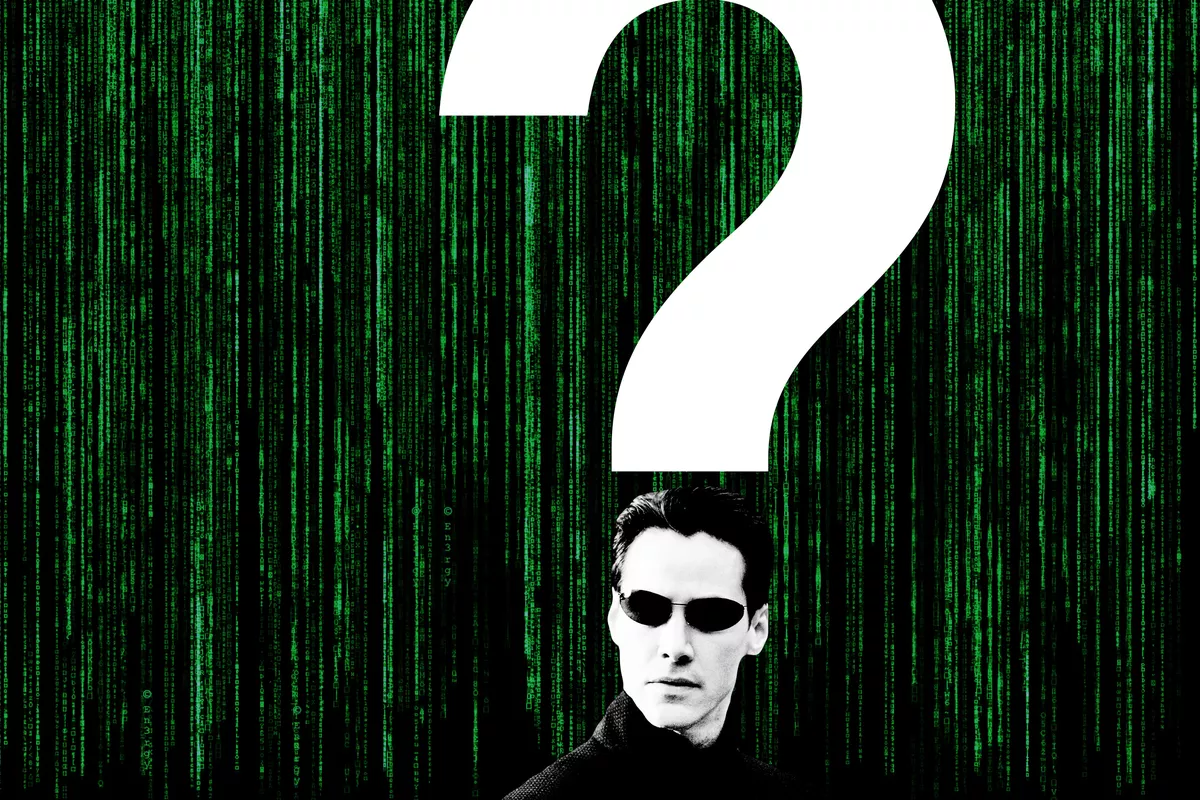 Concepts: Basic OperationsApplications of Basic OperationsInverse Matrices Solving Systems of Equations (without Matrices) Using Matrices to Solve SystemsUsing Matrix Row OperationsVocabulary:Commutative- A+ B= B+A Associative- (A+B) + C= A+ (B+A) Additive Identity- In a given mathematical system leaves unchanged any element to which it is added.Additive Inverse- For a real number, it reverses its sign: the opposite of a positive number is negative, and the opposite to a negative number is positive.Square Matrix-A matrix that has the same number of columns and rows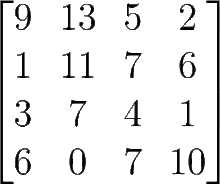 Identity Matrix-Contains 1 on the main diagonal and 0s elsewhere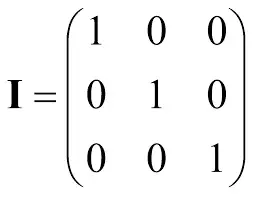 Scaler Multiplication- to multiply a matrix by a real number,k, multiply each number each number by k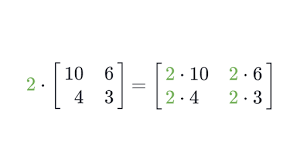 Determinant-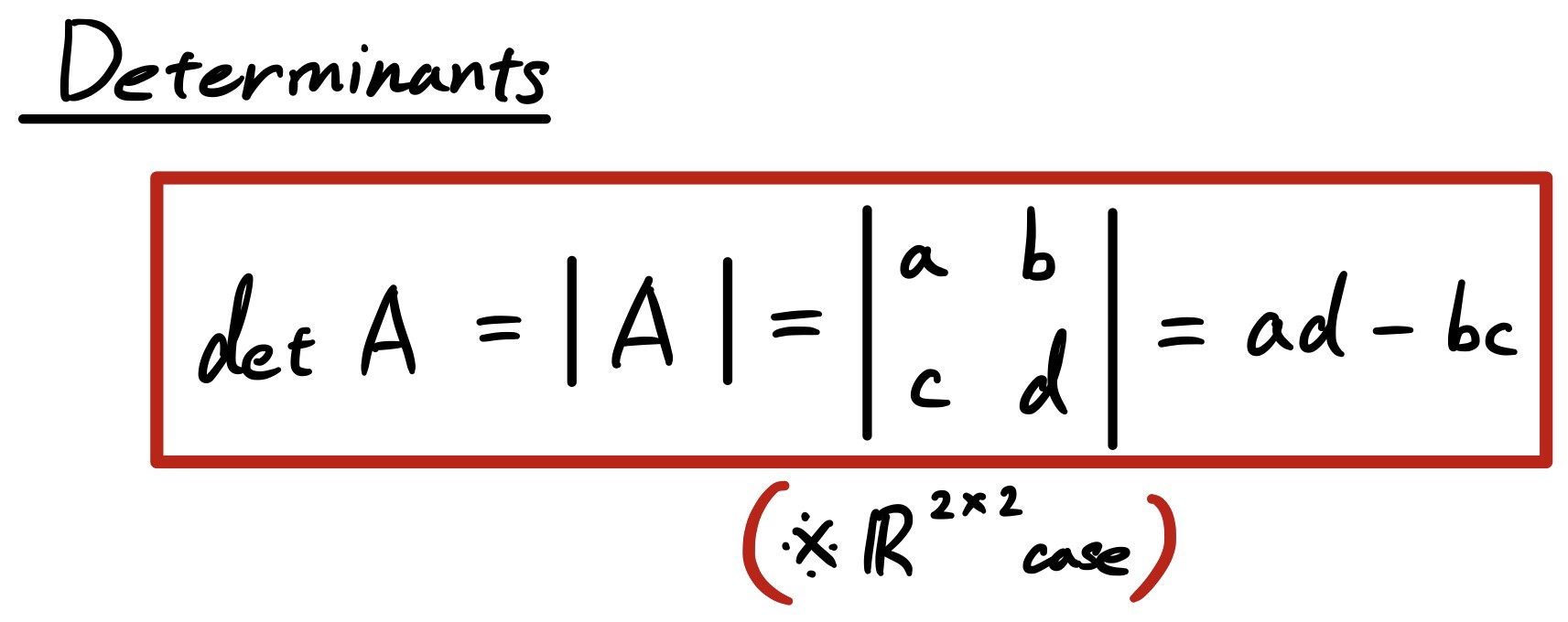 Remember that if the determinant does not equal 0 it has an inverse Matrix- A rectangular array of numbers enclosed in a single set of brackets		      also… 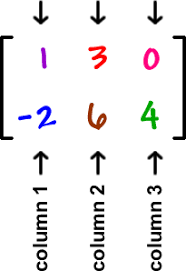 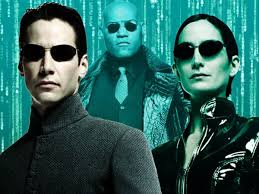 Dimensions-The description of the shape of a Matrix given row by column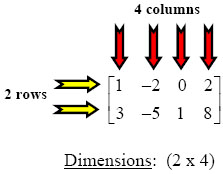 Calculator Function: Function-2nd x^-1 - 1- Enter your matrix2nd quit- 2nd x^-1- math- 1- 2nd x^-1- 1- Enter to get your answer Interpretation-One solution or independentEach x, y, and z have answers and diagonal are 1s.ex: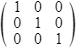 Many solutions or dependentLast row is all 0’sex: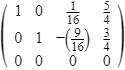 No solution or inconsistentLast row is 0 0 0 1ex: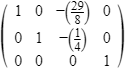 Practice Problems: 4.1 Basic Operations:State the dimensions of the matrix.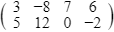 Identify the indicated element in the following matrix.                    A=            a3, 1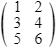 +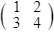 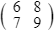 -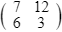 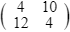 +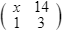 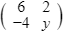 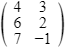 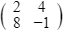 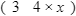 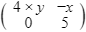 +4.2 Applications of Basic Operations 10. The following matrix consists of a shoe store’s inventory of flip flops, clogs, and Mary Janes in sizes small, medium, and large: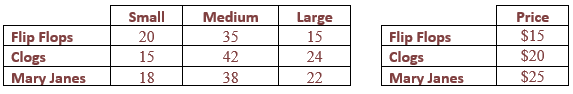 How much their inventory is worth for all the shoes?11. A nut distributor wants to know the nutritional content of various mixtures of almonds, cashews, and pecans. Her supplier has provided the following nutrition information:Her first mixture, a protein blend, consists of 6 cups of almonds, 3 cups of cashews, and 1 cup of pecans. Her second mixture, a low fat mix, consists of 3 cups of almonds, 6 cups of cashews, and 1 cup of pecans. Her third mixture, a low carb mix consists of 3 cups of almonds, 1 cup of cashews, and 6 cups of pecans. Determine the amount of protein, carbs, and fats in a 1 cup serving of each of the mixtures.4.3 Inverse Matrices and Finding the Determinant 12.  Find the determinate and the inverse. 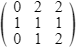 13.  Find the determinate and the inverse.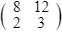 14. Find the determinate and the inverse.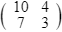 15.  Are these inverses? Explain.                      =     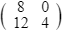 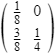 4.4 Examples- Solving Systems with 3 Variables16.       20x+5y+5z=2515x+15y-10z=110 5x-10y-5z=1517.       -4y-12z=8 2y+8z=-10 2x+4y+14z=-24.5 Using Matrices to Solve Systems18.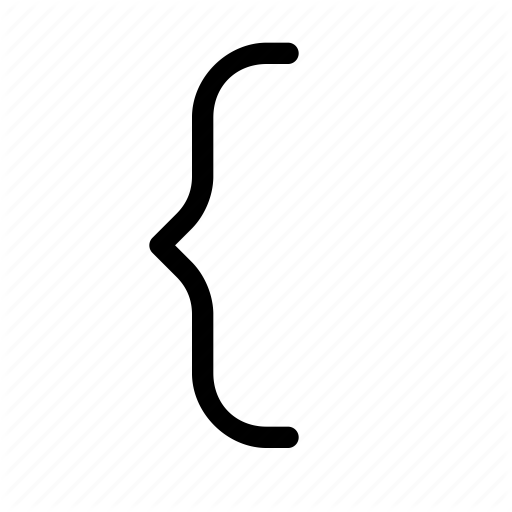 Solve        if possible, by using a matrix equation. If not possible,   classify the system.19. Lydia wants to invest $16,000 in a low-risk investment that earns 7% per year and some of the money a high-risk investment that earns 12% per year. How much money should be invested at each interest rate to earn $1,200 in interest per year?4.6 Using Augmented Matrices to Solve Systems20. -1x+2y+2z=15				       x+y-2= z      3y-z-18=-2x 21.  y= -3x+3z+13       -3x+7z-7y= 6       -2x+2z-6y= 30Almonds CashewsPecansProtein (g/cup)26.22110.1Carbs (g/cup)40.244.814.3Fat (g/cup)71.963.582.8